Terminankündigungen | 18.09.2023Mit Genuss und Spaß - Veranstaltungen für Aktive ab 55Kaufbeuren, 18.09.2023 - Das Amt für Ernährung; Landwirtschaft und Forsten Kaufbeuren lädt zusammen mit seinen Kooperationspartnern alle Interessierte herzlich zu den nächsten Veranstaltungen im Oktober 2023 innerhalb des Netzwerks "Generation 55plus" ein.Kochkurs| Preiswert, einfach, ausgewogen – Kochen für Männer ab 55!Gewusst wie! Auch mit kleinem Geldbeutel und wenig Aufwand lassen sich ausgewogene und Schmackhafte Gerichte zubereiten. In diesem praktischen Angebot „unter Männern“, das sich vornehmlich an Anfänger und Ungeübte richtet, erhalten Sie Tipps und kreative Anregungen für jeden Tag! Neben Informationen zu den Kennzeichen einer ausgewogenen und altersgerechten Ernährung steht dabei die Zubereitung einfacher Gerichte im Vordergrund.Montag, 09. Oktober 202317:30 – 20:30 UhrReferentin: Friederike Konrad | staatl. geprüfte DiätassistentinKooperationspartner: Volkshochschule BuchloeVeranstaltungsort: Mittelschule BuchloeMünchnerstraße 22, 86807 BuchloeTeilnahme: ein Unkostenbeitrag für Lebensmittel von 5,- Euro ist vor Ort zu zahlen. Bitte bringen Sie eine Schürze und ein Geschirrtuch, sowie Gefäße für übrige Speisen mit. Die Schulküche befindet sich im Erdgeschoss.Anmeldeschluss: 05.10.2023Vortrag | Alles im Fluss – Wasser ein wertvoller TagesbegleiterWieder zu wenig getrunken -Wer kennt das nicht? Um fit und leistungsstark zu bleiben, benötigt der Körper ausreichend Flüssigkeit. Doch wie viel soll’s täglich sein? Zählt Kaffee dazu? Und kann man regelmäßiges Trinken „lernen“? Antworten auf diese Fragen erhalten Sie bei uns.An unserer Trinkinsel erhalten Sie Anregungen, wie Wasser ganz leicht aromatisiert und damit „aufgepeppt“ werden kann! Erfrischen Sie sich an unserer Trinkinsel mit spritzigen Alternativen zu Wasser! Donnerstag, 12. Oktober 202315:00 – 16:30 UhrReferentin: Christine Bauer, BA Ernährungsberatung, MA Prävention und GesundheitsmanagementKooperationspartner: Kath.-Evang. Sozialstation FüssenVeranstaltungsortKath.-Evang. Sozialstation FüssenAm Ziegelstadel 16/18 EG, 87629 FüssenTeilnahme: kostenfrei, Anmeldeschluss: 09.10.2023Kochkurs| Ausgewogen kochen für den kleinen Haushalt mit Milch, Käse und Co.Im Laufe des Lebens nehmen Festigkeit und Stabilität der Knochen ab, das Risiko für Osteoporose steigt. Mit einer ausgewogenen, calciumreichen Ernährung und gezielter Bewegung können Sie jedoch etwas dagegen tun! Welche Lebensmittel eine besondere Rolle spielen und wie eine „knochenstarke“ Ernährung ganz leicht im Alltag gelingt, das erfahren Sie in diesem praktischen Angebot. Donnerstag, 12. Oktober 202316:45 – 19:45 UhrReferentin: Ulrike Lohmüller | HauswirtschaftsmeisterinKooperationspartner: Offene Behindertenarbeit OstallgäuVeranstaltungsort: Familienstützpunkt ObergünzburgGutbrodstraße 39, 87634 ObergünzburgTeilnahme: ein Unkostenbeitrag für Lebensmittel von 5,- Euro ist vor Ort zu zahlen. Bitte bringen Sie eine Schürze, ein Geschirrtuch, sowie Gefäße für übrige Speisen mit.Anmeldeschluss: 06.10.2023Kochkurs| Preiswert, einfach, ausgewogen: kochen für Männer ab 55Gewusst wie! Auch mit kleinem Geldbeutel und wenig Aufwand lassen sich ausgewogene und schmackhafte Gerichte zubereiten. In diesem praktischen Angebot „unter Männern“, das sich vornehmlich an Anfänger und Ungeübte richtet, erhalten Sie Tipps und kreative Anregungen für jeden Tag! Neben Informationen zu den Kennzeichen einer ausgewogenen und altersgerechten Ernährung steht dabei die Zubereitung einfacher Gerichte im Vordergrund.Donnerstag, 12. Oktober 202316:00 – 19:00 UhrReferentin: Eva Mundl | HauswirtschaftsmeisterinKooperationspartner: Bayerisches Rotes Kreuz, Kreisverband Ostallgäu Veranstaltungsort: Haus der BegegnungJahnstraße 12, 87616 MarktoberdorfTeilnahme: ein Unkostenbeitrag für Lebensmittel von 5,- Euro ist vor Ort zu zahlen. Bitte bringen Sie eine Schürze, ein Geschirrtuch, sowie Gefäße für übrige Speisen mit.Anmeldeschluss: 06.10.2023Vortrag| Ernährung: Stellschraube für starke KnochenIm Laufe des Lebens nehmen Festigkeit und Stabilität der Knochen ab, das Risiko für Osteoporose steigt. Mit einer ausgewogenen, calciumreichen Ernährung und gezielter Bewegung können Sie jedoch etwas dagegen tun! Was genau es zu beachten gilt, welche Lebensmittel eine besondere Rolle spielen und wie eine „knochenstarke“ Ernährung ganz leicht im Alltag gelingt, das erfahren Sie in diesem Angebot.Montag, 16. Oktober 202315:00 – 16:30 UhrReferentin: Friederike Konrad, staatl. Geprüfte DiätassistentinKooperationspartner: Generationenhaus KaufbeurenVeranstaltungsortGenerationenhaus KaufbeurenHafenmarkt 6-8, 87600 KaufbeurenTeilnahme: kostenfrei, Anmeldeschluss: 12.10.2023Bewegungsveranstaltung| Beweglicher Körper, fitter GeistBewegung bedeutet für viele Menschen Wohlbefinden und Lebensqualität und hilft dabei, körperlich und geistig fit zu bleiben! Erfahren Sie in diesem Angebot, welche Bedeutung der Koordination für eine selbstbestimmten Alltag zukommt. Unsere Bewegungsexpertin zeigt leichte, alltagsnahe Übungen zur Schulung von Koordination, Reaktionsfähigkeit und geistiger Fitness und gibt Tipps, wie Sie Ihren Alltag bewegter gestalten können.Dienstag, 17. Oktober 202319:00 – 20:30 UhrReferentin: Stephanie Keck, SportwissenschaftlerinVeranstaltungsortPfarrheim RiedenAugust-Geier-Straße 8, 87669 Rieden am ForggenseeTeilnahme: kostenfrei, Bitte denken Sie an bequeme, dem Wetter angepasste Kleidung und Schuhe und an ein Getränk.Anmeldeschluss: 12.10.2023Vortrag | Nahrungsergänzungsmittel: Nutzen oder Risiko?Ab der Lebensmitte verändern sich Körper und Stoffwechsel. Der Energiebedarf sinkt, der Nährstoffbedarf bleibt gleich oder erhöht sich. Wie kann die Ernährung daran angepasst werden? Mehr essen? Oder sind Nahrungsergänzungsmittel die Lösung? Erfahren Sie, was hinter den Präparaten steckt, wann sie sinnvoll sein können und worauf es bei einer ausgewogenen Ernährung ankommt. Die Ernährungspyramide rundet das Thema ab.Dienstag, 24. Oktober 202317:30 – 19:00 UhrReferentin: Andrea Passenberg | Diplom ÖkotrophologinKooperationspartner: Volkshochschule BuchloeVeranstaltungsortVolkhochschule BuchloeBahnhofstraße 60, 86807 BuchloeTeilnahme: kostenfrei, Anmeldeschluss: 19.10.2023UndMittwoch, 25. Oktober 202315:30 – 17:00 UhrReferentin: Anja Müller | Diplom ÖkotrophologinKooperationspartner: Mehrgenerationenhaus RoßhauptenVeranstaltungsortMehrgenerationenhausHauptstraße 10, 87672 RoßhauptenTeilnahme: kostenfrei, Anmeldeschluss: 20.10.2023Die Kosten übernimmt das Bayerische Staatsministerium für Ernährung, Landwirtschaft und Forsten.Nähere Informationen und das gesamte Programm finden Sie auf unserer Homepage: https://www.aelf-kf.bayern.de/ernaehrung
Dort können Sie sich online anmelden. Weitere Auskünfte erhalten Sie telefonisch unter 08341 9002-0 oder per E-Mail an poststelle@aelf-kf.bayern.de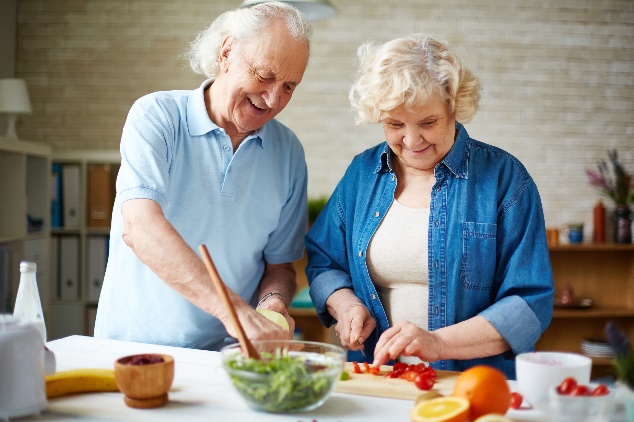 Bildunterschrift: Generation 55plusBildnachweis: (c) PantherMedia / pressmaster (Abdruck honorarfrei)